Continental Introduces NightViu LED Working Lights for Construction and Off-Highway Applications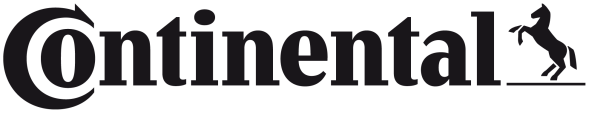 Robust and durable housings stand up to intense vibration, harsh conditionsUniform illumination improves visibility, reduces shadows Range includes ultra-wide, wide, flood, and spot beam patternsLow power consumption, high energy efficiencyAllentown, PA April 24, 2023 - Continental, a leading global supplier of systems, components, and tires to automobile, truck, and agriculture/construction equipment manufacturers, and a trusted provider of OE-engineered aftermarket parts, has introduced 16 new, premium working lights as part of the company’s NightViu Lighting Solutions line. Engineered for use in construction, mining, and off-highway equipment applications, these new NightViu Working Lights have been designed to help improve job site safety by dramatically increasing nighttime visibility. NightViu LED Lights are built to withstand the harsh conditions found in construction, mining, and agriculture worksites. They feature rugged aluminum die-cast housings with cataphoretic coating, and resilient shatterproof polycarbonate lenses protect the advanced LED light sources.NightViu Working Lights feature integrated electronics driver and thermal management system to allow them to operate safely from -40°F to +190°F. They’re rated IP6K8 / IP6K9K for resistance to impacts, dust, and high-pressure water. The lights’ advanced LED technology delivers exceptional energy efficiency. They produce approximately 100 lumens per watt and have been designed to ensure that they do not create electrical interference that could affect the vehicles existing electronics.Working Lights for near and farWith a choice of ultra-wide, wide, flood, and spot beam patterns, NightViu Working Lights enable operators to spot obstacles and hazards around the entire job site. Each of the Working Lights beam patterns is offered in a choice of 1,500, 2,500, 3,500, and 4,500 lumen performance for a total of 16 lights in the NightViu Working Lights range.“These new NightViu ® Working Lights raise the standard for versatility and durability,” notes Edwin Betancourt Jr, Product Manager, Continental. “With three mounting options, integrated connectors, and 16 lighting variants, they can be easily integrated into any vehicle application.” Continental is a leading aftermarket supplier of OE-engineered parts for HVAC and engine cooling, door systems, tire pressure monitoring systems, engine management, fuel systems, instrumentation, as well as automotive diagnostic systems, premium wiper blades, air, cabin, fuel, and oil filters, and brake system parts and fluid. Continental develops pioneering technologies and services for sustainable and connected mobility of people and their goods. Founded in 1871, the technology company offers safe, efficient, intelligent and affordable solutions for vehicles, machines, traffic and transportation. In 2022, Continental generated sales of €39.4 billion and currently employs around 200,000 people in 57 countries and markets.Drawing on more than 120 years of cooperation with vehicle manufacturers, Continental offers a broad range of spare parts in OEM quality for the aftermarket. Under brands like Continental, ATE, VDO, 
REDI-Sensor, ClearContact, Autodiagnos, Uniroyal, Semperit, and GALFER, the technology company manufactures tens of thousands of products, including tires, brakes, drive components and thermal management components. It also provides diagnostic solutions, tools and services for repair shops. Continental is one of the most important suppliers in the independent automotive aftermarket. Image file: 
Continental-NightViu-Working-Lights-Construction-1.jpgCaption: 
Continental NightViu® lighting delivers exceptionally high energy efficiency.Image file: 
Continental-NightViu-Working-Lights-Construction-2.jpgCaption: 
Continental NightViu® Working Lights are available in 1,500, 2,500, and 3,500 lumen options and flood, spot, wide, and ultra-wide beam patterns.Image file: 
Continental-NightViu-Work-Lights.jpg Caption: 
Continental NightViu® Work Lights are available in flood, spot, wide, and ultra-wide beam patterns.Press ContactAnouré V. FenstermakerMarketing Communications Manager
Continental Automotive Systems, Inc. Automotive Aftermarket, North AmericaSmart Mobility (SMY)
6755 Snowdrift Road, Allentown, PA 18106
Tel: (484) 705-1909, Fax: (610) 289-1766
Email: anoure.fenstermaker@continental.com115-23/CO7734IMAGES FOR REVIEW ONLY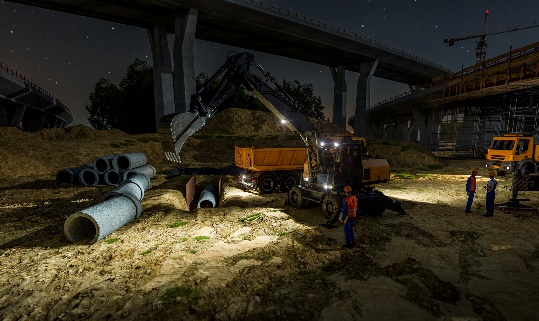 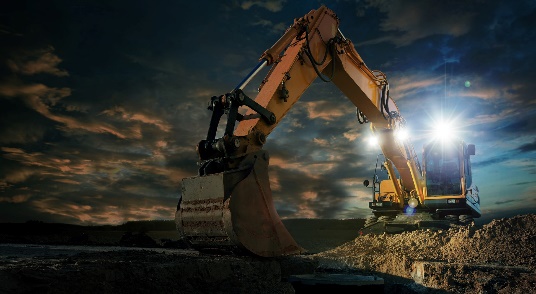 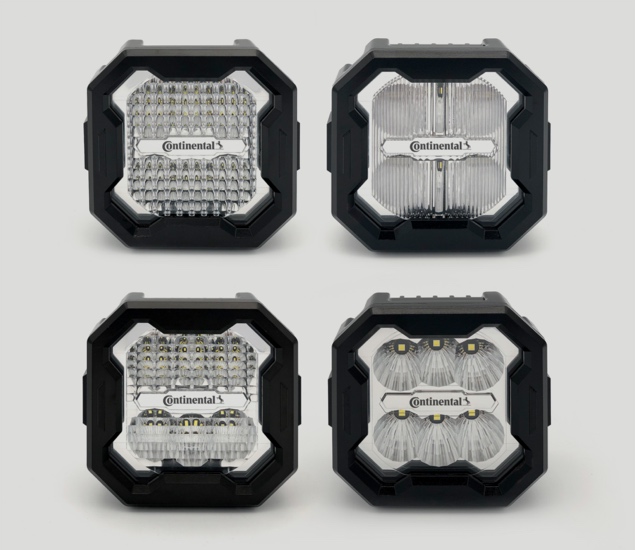 